КОНСПЕКТ СОВМЕСТНОЙ ПОЗНАВАТЕЛЬНО-ИССЛЕДОВАТЕЛЬСКОЙ ДЕЯТЕЛЬНОСТИ ДЕТЕЙ  5-6 ЛЕТ И ПЕДАГОГАпо теме МАГНИТ И ЕГО СВОЙСТВА название темыРазновидность познавательно-исследовательской деятельности: экспериментированиеВозрастная группа: старшаяТема календарно-тематического плана: «Чудесные вещи вокруг нас»Дидактические единицы – представления о свойстве магнита притягивать металлические предметы–представления о материалах, взаимодействующих с магнитом и не притягивающихся к магнитуОбразовательные задачиПРЕДСТАВЛЕНИЯ 1.Формировать у детей представления о свойстве магнита с небольшого расстояния притягивать металлические предметы2. Актуализировать у детей представления о различных материалах: ткани, дереве, бумаге, камне.ОТНОШЕНИЯ1.Стимулировать проявление активности детей в экспериментальной деятельности.ДЕЙСТВИЯ1. Формировать у детей умение выявлять материалы, взаимодействующие с магнитом2. Формировать у детей умение определять материалы, не притягивающиеся к магнитуЗадания для совместной деятельности:1. Подумайте, как можно достать предмет из емкости с водой, не замочив рук.2. Определите на ощупь, из каких материалов сделаны предметы. Назовите эти материалы.3. Проверьте, все ли предметы притягиваются магнитом, сделайте вывод.4. С помощью цветных стрелок отметьте на каточке, какие материалы взаимодействуют с магнитом, а какие нет.Материалы и оборудование (наименование, количество).1. Стимульный материал: – объявление - приглашение в исследовательскую лабораторию  – бейджи (сотрудник лаборатории) по количеству детей2. Материалы для деятельности детей: *материалы для представления заданий и результатов деятельности:– магниты по количеству детей– наборы предметов изготовленных из различных материалов: бумаги, дерева, ткани, камня, разного металла- серебряное изделие (монета, украшение)– емкость с водой*Материальные средства для деятельности детей:–карандаши двух цветов, - карточки с изображением предметов из разных материалов– элементы костюмов (халаты) по количеству детейКонструктор совместной деятельности педагога и детей Методы и приемы1. Методы стимулирования и мотивации деятельности детей:– создание проблемной ситуации «Произошла неприятность, ключ упал в банку с водой, как можно достать его, не замочив рук»- демонстрация нового объекта – магнита- создание ситуации успеха – предвосхищение: «Я думаю, у вас все получится, вы обязательно справитесь»2. Методы организации и осуществления деятельности:словесные  ответы на вопросы:- что вы увидели? -как вы догадались, что этот предмет из бумаги? (ткани, дерева, камня)- как вы думаете, что произойдет?- почему этот предмет остался на месте?наглядные - демонстрация натуральных объектов: магниты, предметы, изготовленные     из разных материалов -показ способа действия, практические - определение на ощупь материалов, из которых изготовлены предметы- эксперимент: из множества материалов выявление тех, которые притягиваются к магниту и тех, которые не притягиваютсянаглядно-практические- заполнение карточки3. Методы контроля и самоконтроля:– самопроверка – сравнение своей карты с образцом, заполненным в ходе коллективного обсуждения.– рефлексия деятельности: «Что вы узнали в ходе эксперимента? А что вас сегодня удивило?» Задание/ инструкция педагога(действие и его содержание)Способпредъявления педагогом задания детямРезультат выполнения задания детьмиПодумайте, как можно достать предмет из емкости с водой, не замочив руксловесныйВысказанное предположениеПосмотрите, как я это сделаю с помощью волшебного предмета. Расскажите, что вы увиделиПрактический, Наглядно-словесныйВысказанное предположениеОпределите на ощупь, из чего сделаны предметы, лежащие на столесловесныйОпределение материалаКак вы думаете, все ли предметы будут притягиваться к магниту. Проверьте это, поднеся магнит к предметам из разных материалов. Расскажите, что происходитсловесныйВысказанное предположение практический -демонстрацияИзобразите схематически с помощью цветных стрелок, на карточке, какие материалы притягиваются магнитом, а какие нет. словесныйСоставление карты-схемы взаимодействия разных материалов с магнитомРасскажите, ориентируясь на полученную карточку, что вы узнали о свойствах магнитасловесныйкороткий рассказ о магните и взаимодействии его с разными материаламиЭтапДеятельность педагогаДеятельность детейМотивационно-целевойПредлагает решить проблемную ситуацию – как достать ключ из емкости с водой, не намочив рук.Высказывают предположенияМотивационно-целевойДемонстрирует, как можно сделать это с помощью магнитаСмотрят, комментируют происходящее.Мотивационно-целевойПредлагает отправиться в исследовательскую лабораторию для проведения опытов с магнитомНадевают халаты, размещаются у столов с оборудованиемСодержательно-деятельностныйПредлагает рассмотреть и потрогать предметы, лежащие перед каждым, и определить, из какого материала они сделаныРассматривают, ощупывают предметы, называют материал, из которого они изготовлены.Содержательно-деятельностныйПредлагает подумать и сказать, все ли предметы будут притягиваться к магнитуВысказывают свое мнение, рассуждают,Содержательно-деятельностныйПредлагает провести опыт с предметами, изготовленными из бумаги, ткани, дерева, камня, железа и проверить, какие из них будут притягиваться к магниту.Проводят эксперимент, комментируют происходящееСодержательно-деятельностныйПредлагает на карточке с изображением различных предметов и буквой М в центре, обозначающей магнит, цветными стрелками показать какие материалы притягивает магнит, а какие нет.Заполняют свои карточки, используя карандаши двух цветовСодержательно-деятельностныйПоказывает большую карту, аналогичную розданным детям, задает вопросы  и наносит цветные стрелки, ориентируясь на высказывания детей.  При возникновении спорного вопроса предлагает проверить с помощью опыта.Отвечают на вопросы, комментируют.Содержательно-деятельностныйПросит, ориентируясь на карточку, рассказать о взаимодействии  магнита с разными материаламиСоставляют короткий рассказСодержательно-деятельностныйПредлагает посмотреть, что будет с серебряной монетой (алюминиевой ложкой), если поднести ее к магниту.Смотрят, делают вывод, что магнит притягивает не все металлы Оценочно-рефлексивныйПредлагает рассказать, что нового узнали, что удивило в сегодняшнем эксперименте Делятся впечатлениямиОценочно-рефлексивныйСообщает, что в следующий раз в исследовательской лаборатории они проведут новый эксперимент с магнитом.Делятся впечатлениями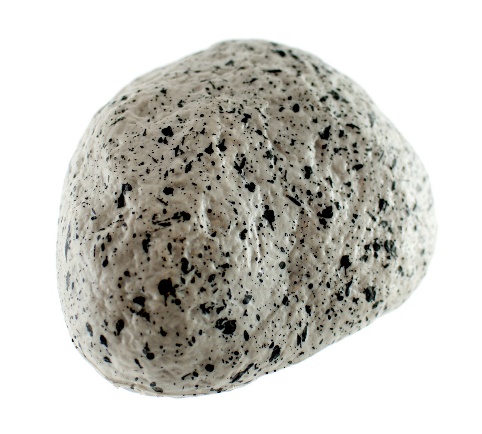 М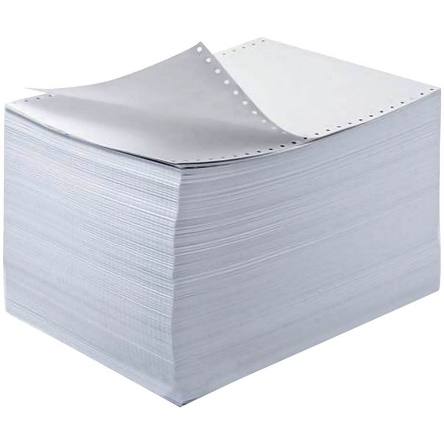 